Publicado en Barcelona el 06/06/2024 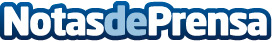 El Reial Club Esportiu Espanyol Femení RCDE puja a primera de la mà d'Àrea Jurídica GlobalL'equip femení de l'Espanyol RCDE ha aconseguit un gran èxit aquesta temporada, assegurant el seu retorn a la Lliga F amb l'exitòs bufet Àrea Jurídica Global com a principal patrocinadorDatos de contacto:Xavi VegaRedactor jefe de prensa621 19 78 33Nota de prensa publicada en: https://www.notasdeprensa.es/el-reial-club-esportiu-espanyol-femeni-rcde Categorias: Cataluña http://www.notasdeprensa.es